Дата: 18.12.2020Группа:  20-ИСиП-1дкНаименование дисциплины: ИСТОРИЯТЕМА: «ВЕЛИКИЕ ГЕОГРАФИЧЕСКИЕ ОТКРЫТИЯ В XVI -  XVIII   В.В.»План1. Новые изобретения и усовершенствования.2. Причины Великих географических открытий.3.Великие географические открытия и великие мореплаватели-первооткрыватели.4. Значение Великих географических открытий.5.Последствия географических открытий1.Великие географические открытия стали одним из событий, от которых ведет свой отсчет Новое время. Каковы его хронологические рамки? (конец 15 – начало 20 в.в.)Особенно европейцев манили страны Востока, с которыми они издавна торговали. Арабские купцы привозили оттуда предметы роскоши и пряности. Перец и гвоздика ценились в Европе дороже золота. Их давали в приданое дочерям, ими можно было расплатиться при любой сделке. Если хотели подчеркнуть богатство человека, то о нем говорили мешок с перцем. В эпоху средневековья были сделаны важные изобретения в технике кораблестроения и навигационного искусства, благодаря которым стали возможны дальние океанские плавания.К ним относятся появление: - кормового руля, сменившего рулевые весла.- каравелл – судно нового хорошо управляемого типа. Хорошее управление достигалось тем, что они были обеспечены не только квадратным парусом, но и косым парусом, дававшим возможность маневрирования и плавания при встречном ветре. Судно имело достаточно места для экипажа, хранения запасов пресной воды и пищи.- навигационные приборы, важнейшим из которых стал компас, астролябия – прибор для определения широты и долготы.- навигационные карты на которых обозначались очертания берегов, местонахождения портов (портолан – название навигационных карт), встречающиеся на пути препятствия.Благодаря новым изобретениям, моряки с большой точностью научились определять положение корабля в открытом море. Именно невозможность определиться привязывала мореходов к берегам, теперь эта причина отпала.Все это подготовило и сделало возможным Великие географические открытия.2.Основной причиной свершения новых географических открытий стала возросшая потребность в новых товарах, сырье, более удобных и коротких торговых маршрутах. Западные купцы и промышленники видели возможность легкого обогащения за счет ограбления богатых народов из дальних стран. Такой волшебной страной многим представлялась Индия, свободный и безопасный путь к которой пролегал только через Атлантический океан. Товары из Индии пользовались огромной популярностью в Европе еще с античных времен. Однако прямых торговых путей с этой экзотической страной не существовало: на пути к Индии находились враждебные государства, и торговля осуществлялась через многочисленных посредников. Индийские пряности, ткани, золото, украшения, словно магнит, притягивали к себе европейских путешественников.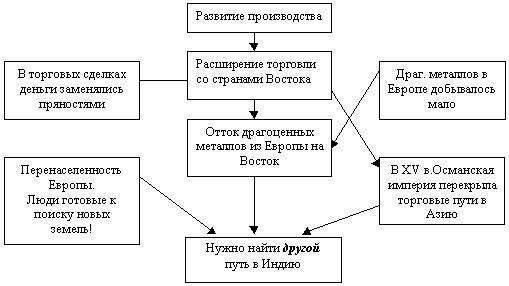 В эпоху Средних веков общество не ощущало потребности в открытии новых земель. Люди редко путешествовали и мало знали о дальних краях.Почему манили новые земли, т.е. выявить причины Великих географических открытий?В 15 в. Европа оказалась отрезанной от товаров, прибывавших с Востока. Ткани, сахар, красители, пряности перестали поступать на европейские рынки. Особенно остро ощущался недостаток перца. Ведь в 15 в. он мог заменять деньги при торговых сделках, мог выступать в качестве приданого для невест. Это произошло из-за того, что освоенные европейцами торговые пути в Азию через Средиземное море перекрыла сильная Османская империя.Для покупки предметов роскоши и пряностей, привозимых с Востока, нужны были деньги. Но денег в Европе не хватало: драгоценных металлов добывалось мало. При этом золото и серебро веками вывозили на Восток в обмен на ткани, ювелирные изделия, пряности и благовония. Стремление получить золото, необходимое для чеканки монет, овладело на исходе Средневековья в Европе всеми – дворянами, купцами, королями.Поэтому остро встал вопрос: нет ли другого пути к богатствам Востока? Искались, прежде всего, морские пути, т.к. они дают возможность установить прямые связи, торговать без посредников и не зависеть от сухопутных конфликтов и войн. Дух предпринимательства, жажда обогащения, вера в возможности человека делали осуществимыми самые смелые планы.Традиционно торговля с Востоком велась через порты Средиземного моря. Завоевания турок-османов, которые захватили Балканы, весь ближний Восток и Северную Африку, отсекли Европу от традиционных рынков. Начался поиск новых торговых путей на Восток. Исследовались два пути: вокруг Африки, который прокладывали португальцы, и западный, где главную роль играла Испания.Португалия и Испания первыми среди европейских стран предприняли поиски морских путей. Удобное географическое положение. Португалия находилась на краю Европы, западные границы которой омывались Атлантическим океаном. Страна имела удобные порты, куда заходило много судов из разных государств. С давних времен португальцы плавали вдоль северного побережья Африки, они были самыми опытными мореплавателями в Европе.В открытии этих путей были заинтересованы различные слои населения, но прежде всего - дворяне, идальго – военные мелкопоместные дворяне, купцы, духовенство, короли.3. Великие географические открытия и великие мореплаватели- первооткрыватели.Представление о шарообразности Земли породило идею о возможности добраться до Индии западным путем. Тогда думали, что этот путь короче, чем путь вокруг Африки.4. Значение Великих географических открытий.1. Изменение представлений о мире и людях. В результате Великих географических открытий рушились старые представления о мире, их сменили новые. Выяснилось, что европейская цивилизация далеко не единственная в мире, что существует множество других цивилизаций и народов. Получила подтверждение мысль о шарообразности Земли, более точными стали представления о ее размерах и живущих на разных континентах людях.2. Новые открытия дали толчок в развитии наук: географии, истории, астрономии.3. Расширение торговли, начинает складываться единый мировой рынок, устанавливались связи с разными странами и континентами.4. Географические открытия положили начало созданию первых колониальных империй (Португалией, Испанией, Голландией, Англией, Францией).5. Развитие работорговли. Освоение новых владений требовало большого числа рабочих рук. Поэтому уже с начала XVI в. начинается ввоз чернокожих рабов из Африки в испанские и португальские колонии в Америке. Работорговля процветала вплоть до середины XIX в.6. Изменилась повседневная пища европейцев (картофель, томаты, фасоль, чай, кофе, шоколад).Таким образом, великие географические открытия нарушили изоляцию двух миров, сблизили два общества - зарождающееся индустриальное и традиционное. 5.Последствия географических открытий (положительные):1. Разрушение старых представлений о мире 2. Получены новые данные о Земле – она по форме шар 3. Новые представления о землях, континентах, народах 4. Получили развитие науки: география, астрономия, история 5. Складывается единый мировой рынок 6. Главные морские пути сместились из морей в океаны 7. Появились новые порты: Лиссабон, Лондон, Амстердам 8. Новые продукты питания Последствия географических открытий (отрицательные):1. Гибель древней культуры Нового Света 2. Создание новых колоний 3. Революция цен4. Большие жертвы, гибель путешественников, мирного населения СЛОВАРНАЯ РАБОТА   Метрополия – страна, владеющая колониями   Колония – страна иди ее часть, лишенная экономической, политической самостоятельности и управляемая другим государствомЗАКРЕПЛЕНИЕ.ТЕСТ1.Эпоха Великих географических открытий началась:а) в конце 15 – начале 16 века;              б) в конце 16 – начале 17 века;в) в конце 14 – начале 15 века;              г) в конце 18 – начале 19 века.2. Первым мореплавателем, совершившим кругосветное путешествие, был:а) викинг Эрик Рыжий;                            б) португалец Фердинанд Магеллан;в) испанец Христофор Колумб;              г) англичанин Джеймс Кук.3. Сельскохозяйственная культура, которая пришла в Европу из Нового Света:а) апельсины;            б) пшеница;          в) томаты;                г) горох.4. Пролив, открытый в результате второго кругосветного путешествия:а) Берингов пролив;                      б) Пролив Лаперуза;в) Пролив Дрейка;                         г) Пролив Вилькицкого.5. Океан, которому дал название Магеллан:а) Тихий;                               б) Атлантический;в) Индийский;                   г) Северный Ледовитый.КРОССВОРДПо горизонтали                                       По вертикалиПреподаватель:                                     Великанова Е.В.Изменения в ЕвропеПричины географических открытийУвеличение производства това-ров,расширение торговли, отток золота и серебра из Европы на Восток«Жажда золота, пряностей»Рост населения, перенаселен-ность ЕвропыПоиск новых земельЖажда обогащения от торговли пряностямиПоиск путей на Восток, в Индию, чтобы присвоить доходы от торговли с ВостокомДата открытияПутешественникСовершенные открытия1487-1488 гг.Бартоломеу ДиашОткрытие морского пути в Индийский океан вдоль побережья Африки1492-1493 гг.Христофор КолумбОткрытие нового материка – Америки1497 г.Джон КаботНачало поисков северного пути в Индию. Открытие пролива Лабрадор1497 г.Васко да ГамаОткрытие морского пути в Индию1500 г.Педру КарбальОткрытие Бразилии1513 г.Васка Нуньенс БальбоаПересечение Панамского перешейка и открытие Тихого океана1519-1522 гг.Фернан МагелланПервое в мире кругосветное путешествие, в ходе которого было доказано, что Земля имеет форму шара1642-1643 гг.Абель ТасманОткрытие Австралии и Новой Зеландии1648-1649 гг.Семен Дежнев и Федот ПоповОткрытие пролива между Азией и Северной АмерикойНаучноеПрактическоеСоциально-политическоеОбщечеловеческое (гуманистическое)Утверждение идеи шарообразности Земли, единства Мирового океана; развитие карто-графии, географии и других наук. Описание различных территорий суши, Мирового океана, жизни людейСовершенствовались древние карты; созданы первый глобус, навигационные приборы (компас, гномон, астролябия); открывались новые месторожденияМир поделили на Старый и Новый СветМир населен разнооб-разными народами ,у каждого своя культура, обычаи, традиции, которые следует уважать, чтобы достичь взаимопонимания и осуществлять обмен товарами154732682. Португальский мореплаватель, совершивший первое кругосветное путешествие3. Предпоследний открытый материк, который долгое время считали неведомой Южной Землей8. Итальянский мореплаватель, открывший новую часть света1.Материк «Нового Света», открытый первым4. Мореплаватель, первый высадившийся на Австралии5. Материк, который был открыт последним6. Мореплаватель, который на судне «Мирный» достиг последнего неоткрытого материка7. Мореплаватель, на судне «Восток» совершивший плавание до самого холодного материка Земли8. Английский путешественник доказавший, что Австралия самостоятельный материк